РУССКИЙ  ЯЗЫК23.04 Тема: Местоимение как часть речи.Цель: формировать представление о местоимении как части речи, его роли в предложении.Записать в словарь новое слово ПЛАТОК.Работа с учебником:Упр 177 ( в тетрадь)Правило с 103 (ознакомиться)Упр 178 (устно)Рекомендации, ПО ЖЕЛАНИЮ: Просмотр видеофайла на образовательной платформе РЭШ «Российская электронная школа» по ссылке: resh.edu.ru/subject/lesson/4282/ start/220457/Урок 75Обратная связь/ домашнее задание: повторить правило с 101ФИЗИЧЕСКАЯ  КУЛЬТУРА  (ТЕОРИЯ)23.04 Тема: Комплексы упражнений на развитие физических качеств.Цель: познакомить с комплексом физических упражнений, которые развивают физические качества человека.Рассмотреть комплекс упражнений.Выбрать несколько упражнений, которые тебе понравились. Добавить их в свою утреннюю зарядку.Обратная связь: придумать несколько физических упражнений, отправить учителю фото ( схема, рисунок или описание)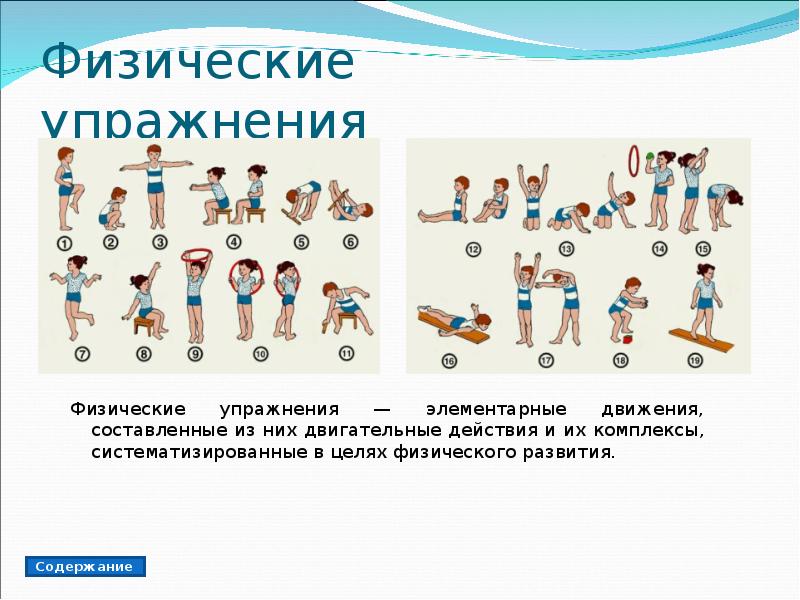 ЛИТЕРАТУРНОЕ  ЧТЕНИЕ23.04 Тема: Э. Успенский «Чебурашка».Цель: помочь вспомнить произведение Э. Успенского «Крокодил Гена и его друзья»; развивать навыки выразительного беглого чтения, память, внимание, мышление.Работа с учебником: стр 139-142 (знакомство с произведением, отработка навыка выразительного чтения)Ответить на вопросы под № 1 с 142Обратная связь/ домашнее задание: выразительное чтение с 139-142МАТЕМАТИКА23.04 Тема: Закрепление. Решение примеров и задач изученных видов.Цель: закрепить знание табличных случаев умножения и деления на 3; совершенствовать вычислительные навыки, умение решать задачи.Работа с учебникомс 93 №1 (устно), №3 (устно), № 4 (в тетрадь), №5 ( в тетрадь)Обратная связь/домашнее задание: с 93 №9 (под чертой) в тетрадь, фото отправить учителю для проверки и рекомендацийВНЕУРОЧНАЯ  ДЕЯТЕЛЬНОСТЬ « ПОДВИЖНЫЕ ИГРЫ»23.04 Тема: Бурятская народная игра «Ищем палочку»Цель: познакомить с правилами бурятской народной игры « Ищем палочку»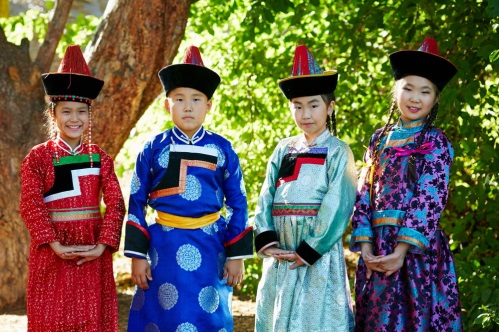 ИЩЕМ ПАЛОЧКУ Правила игрыУчастники игры становятся по обе стороны бревна (скамейки), закрывают глаза. Ведущий берет короткую палочку (10 см) и бросает подальше в сторону. Все внимательно слушают, стараются отгадать, куда упала палочка. По команде «Ищите!» игроки разбегаются в разные стороны, ищут палочку. Выигрывает тот, кто найдет ее, незаметно подбежит к бревну и постучит палочкой. Если же другие игроки догадались, у кого находится палочка, то стараются догнать его и запятнать. Тогда палочка переходит к другому игроку, который догнал. Теперь уже он убегает от остальных. Осаленный должен быстро передать палочку.Изучить правила игры.